Föreningscertifikatet - FramtidBakgrundI samband med en stor utredning om utveckling av S:t Eriks-Cupen år 2009-2010 så togs ett föreningscertifikat fram. Certifikatet skulle skrivas på varje år av alla klubbar inför seriestart i S:t Eriks-Cupen. Det innehöll fyra punkter. * Klubben ska följa ”Fotbollens spela lek och lär” och dess riktlinjer* Föreningens ledare och spelare ska känna till och följa ”Nolltolerans”* Föreningens lag förbinder sig till att följa ”Spel- och Startgaranti”* Föreningen förbinder sig till ”Värvningsförbud” för spelare 14 år och yngre. 2018 röstad representantskapet för att lägga in Värvningsförbudet i Tävlingsbestämmelserna istället. Detta för att man ville ha en möjlighet att dela ut sanktion mot de klubbar som bröt förbudet. Inga sanktioner finns kopplade till Föreningscertifikatet. I och med det fick värvningsförbudet ny kraft, men certifikatet urholkades. IdagTre punkter finns kvar i certifikatet idag, endast Värvningspunkten har försvunnit. Vi tar idag inte in ett nytt certifikat årligen, utan har en klubb skrivit på en gång så gäller certifikatet tills vidare. Endast nya klubbar behöver skriva på certifikatet. Ett antal tävlingsärenden upprättas varje år utifrån brott mot värvningsförbud. Frågeställningar om framtidenÄven om certifikatet är försvagat idag är tanken kring en etisk överenskommelse mellan föreningar i S:t Eriks-Cupen en bra och stark tanke vi bör ta hand om. Men troligen behöver vi uppdatera det liggande certifikatet i sånt fall.Ska vi ha ett certifikat och hur ska det se ut? Finns nya områden, såsom t.ex. Grönt Kort, Gult kort = byte, som ska in?Vilken instans ska jobba fram ett förslag till ett nytt certifikat om vi vill ha ett? Och vilken instans beslutar? En bred förankring krävs för att det ska fungera!Behöver vi ta in det varje år, eller räcker det med en gång? / StFF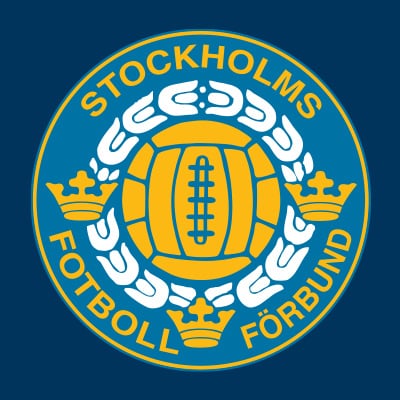 